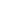 TÀI LIỆU HƯỚNG DẪNXÁC THỰC THÔNG TIN CCCD VÀ CMND 9 SỐ ĐỐI VỚI TÀI KHOẢN ĐÃ ĐĂNG KÝ BẰNG CỔNG DỊCH VỤ CÔNG(Tài liệu dành cho công dân)Năm 2024- Bước 1: Người dùng truy cập vào Hệ thống thông tin giải quyết TTHC tỉnh Thanh Hóa (dichvucong.thanhhoa.gov.vn) và nhấn vào [Đăng nhập]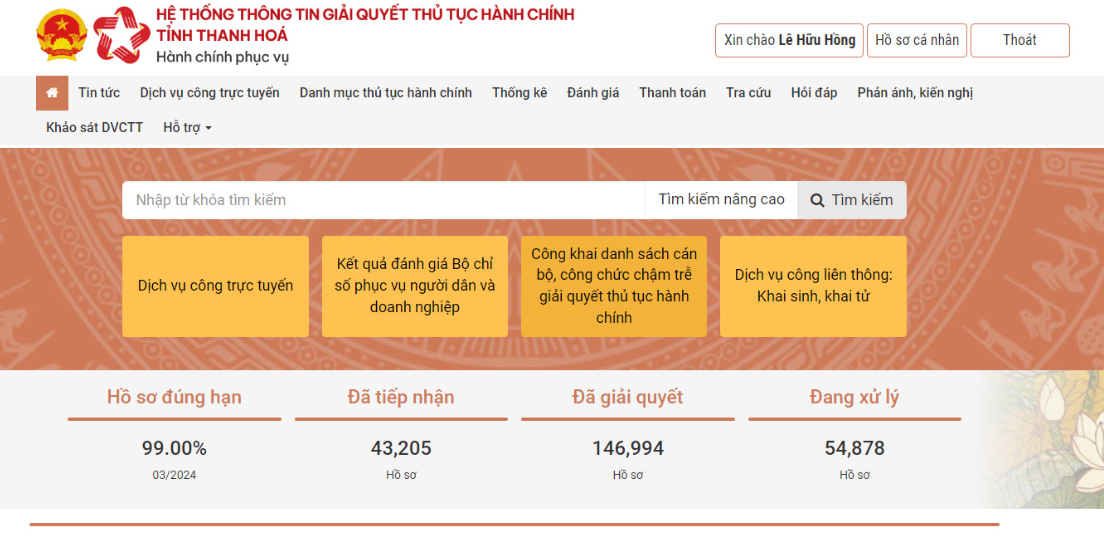 - Bước 2: Chọn [Hồ sơ cá nhân] 🡺 [Thông tin cá nhân]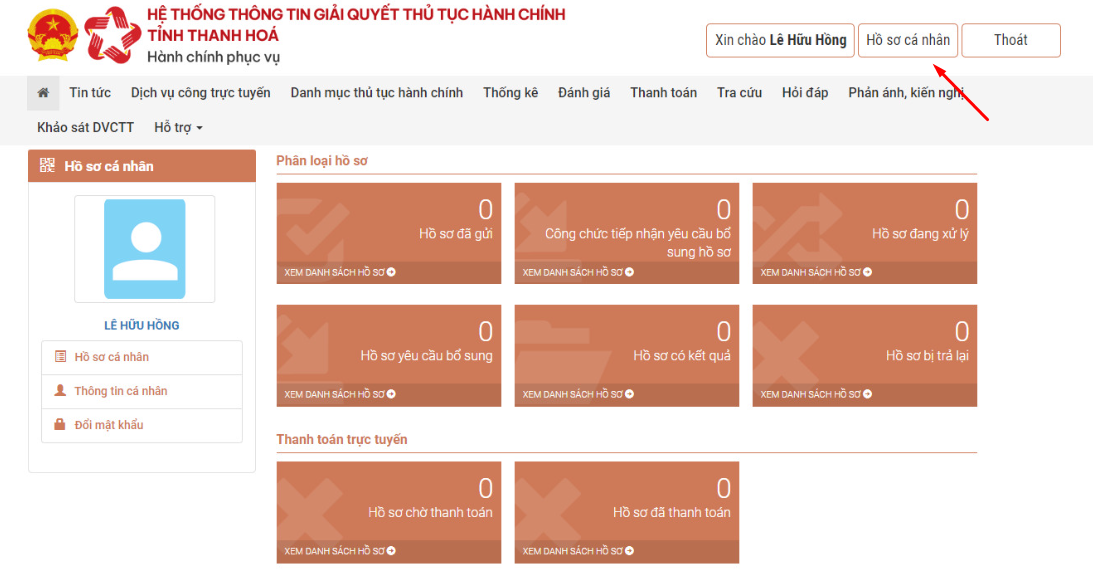 - Bước 3: Nhập đầy đủ thông tin CCCD và CMTND               🡺 Chọn [Xác thực thống qua CSDL QG về DC]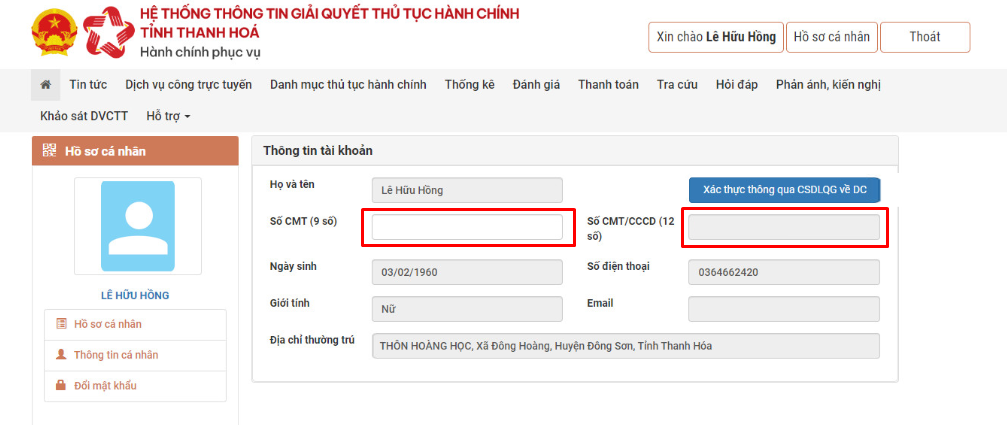 Lưu ý: Sau khi thông tin được xác thực hệ thống sẽ báo [Đã xác thực thông qua CSDL QG về DC]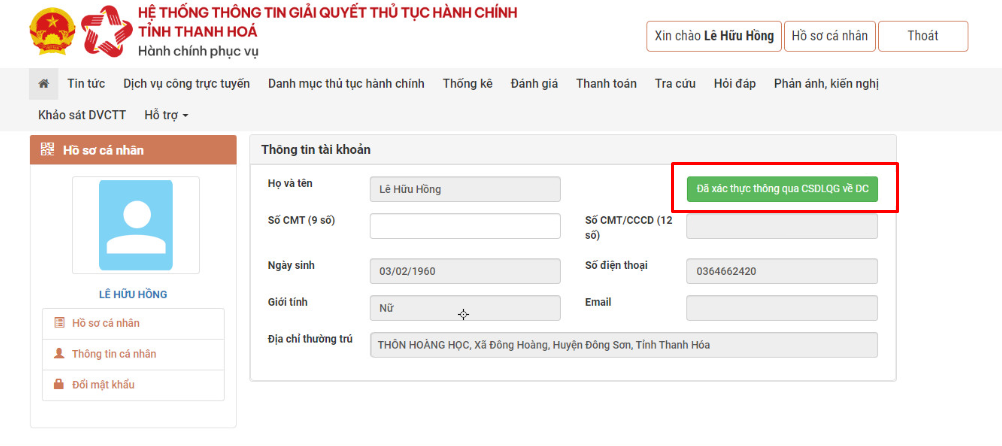 